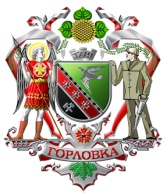 АДМИНИСТРАЦИЯ ГОРОДА ГОРЛОВКАРАСПОРЯЖЕНИЕглавы администрации13   октября   2015 г.		                                                № 543-рг. ГорловкаО внесении изменений в распоряжениеглавы администрации от 03 августа 2015 года№ 330-р «О введении комендантского часа на территории города Горловка»В связи с прекращением ведения боевых действий и стабилизацией общественно-политической обстановки в городе Горловка, руководствуясь пунктами 3.1.1., 4.1 Положения об администрации города ГорловкаВнести изменения в распоряжение главы администрации от 03 августа 2015 года № 330-р «О введении комендантского часа на территории города Горловка», изложив его в новой редакции:«1. Ввести с 15 октября 2015 года на территории города Горловка Донецкой Народной Республики комендантский час с 23.00 часов до 05.00 часов.2. Установить ограничение на пребывание несовершеннолетних лиц на улице с 21.00 часа до 23.00 часов, кроме случаев сопровождения их родителями.3. Рекомендовать Военной комендатуре города Горловка (Чуйко), Горловскому городскому управлению полиции Министерства внутренних дел Донецкой Народной Республики (Шульженко) и Отделу государственной автомобильной инспекции по обслуживанию административной территории города Горловка Министерства внутренних дел Донецкой Народной Республики (Тув) обеспечить соблюдение комендантского часа.4. Информационно-аналитическому отделу администрации города Горловка (Топалов) обеспечить информирование населения о введении комендантского часа на территории города Горловка».И.о. главы администрации                                                  Р.А. ХРАМЕНКОВ